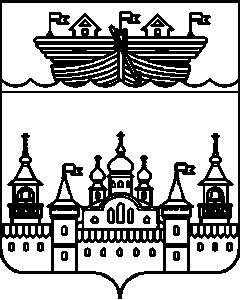 АДМИНИСТРАЦИЯНАХРАТОВСКОГО СЕЛЬСОВЕТАВОСКРЕСЕНСКОГО МУНИЦИПАЛЬНОГО РАЙОНАНИЖЕГОРОДСКОЙ ОБЛАСТИРАСПОРЯЖЕНИЕ01 декабря 2020 года 	№14-рОб отмене распоряжения главыадминистрации Нахратовскогосельсовета  от 26 июля 2010 года№ 45-РРуководствуясь распоряжением Правительства Нижегородской области от 16.06.2011 г. № 1045-р  «О признании утратившим силу распоряжения Правительства Нижегородской области от 17 мая 2017 года № 628-р», в связи с принятием постановления Правительства Российской Федерации от 16 мая 2011 года №373 «О разработке и утверждении административных регламентов осуществления государственного контроля (надзора) и административных регламентов предоставления государственных услуг»:1.Распоряжение главы администрации Нахратовского сельсовета Воскресенского муниципального района от 26 июля 2010 года № 45-Р «Об утверждении административного Регламента по исполнению муниципальной функции «Ведение личных дел муниципальных служащих» администрации Нахратовского сельсовета»» отменить. 2.Обнародовать настоящее распоряжение на информационном стенде администрации сельсовета и разместить на официальном сайте администрации Воскресенского муниципального района в  информационно – телекоммуникационной сети Интернет.3.Контроль над исполнением настоящего распоряжения оставляю за собой.4.Настоящее распоряжение вступает в силу со дня его подписания. Глава администрацииНахратовского сельсовета					С.Н. Солодова